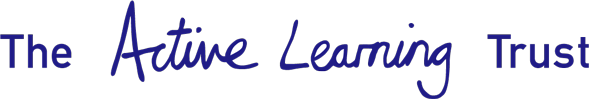 MEMBERS & DIRECTORS: REGISTER OF INTERESTS 2019/20NamePositionAppointment DateTerm of OfficeCommitteesDeclaration of InterestsLesley ADAMSMember of ALT20.04.12 &12.07.164 yearsFinance & AuditNone declaredDavid BATESONDirector31.01.13 & 13.12.164 yearsRemuneration & PersonnelEducation consultant:; Trustee/Member of The WELL Trust, Shaw Academy Trust, EMLC, Ash Field Academy Trust, Rushey Mead Teaching Schools Company, Federation of Leaders in Special Education, National SEND ForumJeremy BESWICKDirector23.09.13 & 13.12.164 yearsFinance & AuditDirector: Calder Capital Ltd; Trustee: Careers Lewisham Advisory Panel: Part-Owner: GBD (UK) LtdClive BUSHDirector20.04.12 & 12.07.164 yearsGovernor: Fell View Primary SchoolDirector: University of CumbriaJackie CUTCHEYDirector14.10.14 &12.12.184 yearsRemuneration & PersonnelGovernor: Westwood/Grove Primary Relative: parent of WPS employeeRobert DOOLChair of BoardDirectorMember of ALT15.07.164 yearsSouth Suffolk Learning Trust – TrusteeSwiss Partnership - consultantGreg HELY HUTCHINSONDirector06.10.15 & 17.10.194 yearsFinance & AuditEmployee: Nomura International plcMark KERRDirector30.04.13 & 13.12.164 yearsFinance & AuditEmployee: Barclays Bank plcRelative:  spouse to NWA employeeMarion LLOYDDirectorMember of ALT30.01.13 & 13.12.164 yearsRemuneration & PersonnelNone declaredStephen CHAMBERLAINDirector20.04.12N/ACEO of ALTSimon STAITEMember of ALT06.10.15 & 17.10.194 yearsNone declaredAdam BODDISONDirector12.10.174 yearsRemuneration & Personnel Employee: NASEN (Jan 2016)Helen CAPRONMember of ALT15.07.164 yearsNone declared